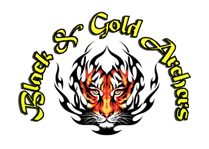 Black & Gold Archers 
WA720Sunday 31st July 2022World Record StatusWA70m & WA50m & Head-to-HeadTo be held at the Civil Service GroundTewkesbury RoadCheltenham GL51 9SL

Please use your Archery GB Number as your payment reference along with SUM to indicate Summer i.e. 1118765-SUM 
If you are posting cheques. Please make them out to ‘Black & Gold Archers’
Closing date on entries: 23rd July 2022
Judge in Charge : Richard JonesJudges: Karen Macey, Graham Kent.Lord Patron: Kevin Weller Refreshments will be available during and after the shoot.NO DOGS ALLOWED ON THE FIELD
Black & Gold Archers cannot be held responsible for any loss, damage to equipment however caused.Please read the following information before attending the important Covid guidance.
Pre-attendance official symptom check:
All archers, officials, volunteers and spectators must undergo a self-assessment for any COVID-19 symptoms. No one should leave home to participate in sport or to spectate if they, or someone they live with, have symptoms of COVID-19 currently recognised as any of the following:
A high temperatureA New Continuous coughA loss of, of change to, their sense of smell or taste.GDPR information:When you enter competitions the following information may be collected and shared with Tournament Organisers, scoring systems and other competitors
For example: target lists and results may be published: First Name, Surname, Gender, Bow Style, Archery GB number, Age Category, Club, Round, Disabled (Y/N). Juniors Date of Birth is only used for selecting / checking correct round shot. Contact information such as email, addresses & phone numbers will not be published and only available to the Tournament Organiser to enable them to contact the archer if required to do so. The information supplied will be held no longer than two years after the event to enable the tournament organiser to send Results from that year, contact you the followingyear with the event information or for the return of any trophies won.Covid Regulations will follow after entry.If  YES was circled on disabiliy requirements, please state your needs below.Complete form & return to:               tournament@blackandgoldarchers.co.uk
tournament@blackandgoldarchers.co.uk
Payment Details:                                Account name:  Black and Gold ArchersSort Code: 30-91-87Account no:01461467Entry Fee: £15.00Postal Entries to:Carol Williams, 29 Emerald Place, Bishops Cleeve, Cheltenham. GL52 7ZAContact Number:07972 479445Shooting:There will be four archers per boss in two details, using foam bosses on H frames70m Recurve, Barebow, Longbow on 122cm face50m Compounds on 80cm faceAll arrows will be shot in ends of 6 in 4 minutes.Assembly will be 9.45am, sighters at 10.00amEquipment checks from 9.15amTitleForenameSurnameAGB No.ClassificationEmail:Email:Phone no.ClubClubDisability requirements? YES / NODisability requirements? YES / NOBow Type:Bow Type:RoundPlease circle: Left / Right HandedPlease circle: Left / Right Handed